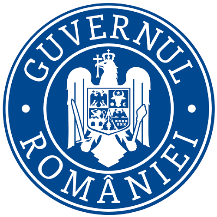     Nr. 481.168 /    .11.2021Aprobat									Ministrul finanțelor 									               Dan VîlceanuNOTĂprivind cheltuielile de investiții publice ale ordonatorilor principali de credite ai Bugetului de stat, Bugetului Fondului național unic de asigurări sociale de sănătate, Bugetului asigurărilor sociale de stat și Bugetului asigurărilor pentru șomaj în perioada 01 ianuarie – 30 septembrie 2021 comparativ cu aceeași perioadă a anului 2020 Potrivit programului de investiţii publice aprobat ca anexă la bugetele ordonatorilor principali de credite ai bugetului de stat prin Legea nr. 15/2021 privind bugetul de stat pe anul 2021, creditele bugetare alocate pentru cheltuielile de investiţii în anul 2021 și actualizate la data de 30 septembrie 2021 au fost în sumă de 25.303 milioane lei pe total surse de finanţare, din care suma de 21.530 milioane lei de la bugetul de stat, în timp ce în anul 2020 pentru cheltuielile de investiţii aprobate prin Legea nr. 5/2020 privind bugetul de stat pe anul 2020, au fost alocate credite bugetare în sumă de 23.987 milioane lei pe total surse de finanţare, din care suma de 20.537 milioane lei de la bugetul de stat.Precizăm faptul că, în programul de investiții publice al Ministerului Dezvoltării, Lucrărilor Publice și Administrației, nu sunt cuprinse fondurile alocate Programului Național de Dezvoltare Locală, acestea reprezentând cheltuieli de investiții ale Unităților Administrativ Teritoriale.	Potrivit rapoartelor de monitorizare a programului de investiții publice transmise de ordonatorii principali de credite ai bugetului de stat, conform alin. (1) al art. 44 din Legea nr. 500/2002 privind finanțele publice, cu modificările și completările ulterioare, în perioada ianuarie - septembrie 2021, pentru proiectele / categoriile de investiţii publice, plățile efectuate sunt în sumă de 9.510 milioane lei pe total surse (reprezentând 37,58% din programul anual), din care 9.155 milioane lei de la bugetul de stat (reprezentând 42,52% din programul anual) în timp ce pentru aceeași perioadă a anului 2020, au fost efectuate plăţi în sumă de 8.883 milioane lei pe total surse (reprezentând 37,03% din programul anual), din care 8.698 milioane lei de la bugetul de stat (reprezentând 42,35% din programul anual).	Prezentăm în tabelul de mai jos situaţia cheltuielilor de investiţii finanţate de la bugetul de stat, detaliată pe titluri de cheltuieli:În programele de investiţii publice aprobate ca anexă la bugetele ordonatorilor principali de credite ai bugetului de stat pe anul 2021 au fost incluse 385 obiective / proiecte/programe de investiţii, din care 299 obiective de investiţii în continuare şi 86 obiective de investiţii noi, comparativ cu anul 2020 în care au fost incluse 345 obiective, din care 315 obiective de investiţii în continuare şi 30 obiective de investiţii noi. Prezentăm mai jos situația cheltuielilor de investiții structurate pe categorii de investiții potrivit programelor de investiţii publice aprobate pe anul 2021 ca anexă la bugetele ordonatorilor principali de credite ai bugetului de stat (Conform rapoartelor de monitorizare transmise de  ordonatorii principali de credite la data de 30 septembrie 2021).Structura programului de investiţii publice aprobat pe anul 2021 ca anexă la bugetele ordonatorilor principali de credite ai bugetului de stat 																				               milioane leiNotă:	*) Acesta reprezintă numărul obiectivelor de investiţii noi şi în continuare care pot fi identificate distinct. De menţionat că, în baza Legii nr. 157/ 2007, ordonatorii principali de credite din cadrul sectorului special (apărare, ordine publică şi siguranţă naţională) nu prezintă fişe distincte pentru obiectivele de investiţii sau nu completează fişele de investiţii cu date caracteristice sau de identificare a proiectelor respective, aceste informaţii fiind clasificate de către ordonatorii principali respectivi.BS = Bugetul de Stat 	Referitor la cheltuielile de investiţii finanţate de la bugetul fondului național unic de asigurări sociale de sănătate, bugetul asigurărilor sociale de stat și bugetul asigurărilor pentru șomaj, precizăm următoarele:Potrivit programului de investiții publice aprobat ca anexă la bugetul Casei Naționale de Asigurări de Sănătate prin Legea nr. 15/2021 a bugetului de stat pe anul 2021, creditele bugetare alocate pentru cheltuielile de investiții, actualizate la data de 30 septembrie 2021, au fost în sumă de 9,93 milioane lei,  din care fondurile alocate de la bugetul Fondului național unic de asigurări sociale de sănătate (FNUASS) sunt în sumă de 8,40 milioane lei, iar potrivit rapoartelor de monitorizare transmise de ordonatorul principal de credite s-au efectuat plăți în sumă de 1,62 milioane lei din bugetul FNUASS, în timp ce în anul 2020 creditele bugetare alocate pentru cheltuielile de investiţii aprobate prin Legea nr. 5/2020 privind bugetul de stat pe anul 2020, și actualizate la data de 30 septembrie 2020, au fost în sumă de 5,64 milioane lei, din care fondurile alocate de la bugetul Fondului național unic de asigurări sociale de sănătate (FNUASS) au fost în sumă de 5,46 milioane lei, pentru care s-au efectuat plăți în sumă de 0,1 milioane lei. De asemenea, potrivit programului de investiții publice aprobat ca anexă la bugetul Ministerului Muncii și Protecției Sociale pentru Casa Națională de Pensii Publice, prin Legea nr. 16/2021 a bugetului asigurărilor sociale de stat pe anul 2021, creditele bugetare alocate pentru cheltuielile de investiții, actualizate la data de 30 septembrie 2021, au fost în sumă de 16,96 milioane lei,  integral de la bugetul asigurărilor sociale de stat, iar potrivit rapoartelor de monitorizare transmise de ordonatorul principal de credite s-au efectuat plăți în sumă de 4,29 milioane lei, în timp ce în anul 2020 creditele bugetare alocate pentru cheltuielile de investiţii aprobate prin Legea nr. 6/2020 a bugetului asigurărilor sociale de stat pe anul 2020, actualizate la data de 30 septembrie 2020, au fost în sumă de 14,71 milioane lei,  din care fondurile alocate de la bugetul asigurărilor sociale de stat au fost în sumă de 14,05 milioane lei, iar potrivit rapoartelor de monitorizare transmise de ordonatorul principal de credite s-au efectuat plăți în sumă de 2,95 milioane lei, din bugetul asigurărilor sociale de stat.Totodată, potrivit programului de investiții publice aprobat ca anexă la bugetul Ministerului Muncii și Protecției Sociale pentru Agenția Națională pentru Ocuparea Forței de Muncă, prin Legea nr. 16/2021 a bugetului asigurărilor sociale de stat pe anul 2021, cu modificările și completările ulterioare, creditele bugetare alocate pentru cheltuielile de investiții, actualizate la data de 30 septembrie 2021, au fost în sumă de 4,5 milioane lei, din care fondurile alocate de la bugetul asigurărilor pentru șomaj sunt în sumă de 3,86 milioane lei, iar potrivit rapoartelor de monitorizare transmise de ordonatorul principal de credite s-au efectuat plăți în sumă de 1,32 milioane lei, din care 1,09 milioane lei din bugetul asigurărilor pentru șomaj, în timp ce în anul 2020 creditele bugetare alocate pentru cheltuielile de investiţii aprobate prin Legea nr. 6/2020 a bugetului asigurărilor sociale de stat pe anul 2020, cu modificările și completările ulterioare, actualizate la data de 30 iunie 2020, au fost în sumă de 5,05 milioane lei, din care fondurile alocate de la bugetul asigurărilor pentru șomaj sunt în sumă de 4,37 milioane lei, iar potrivit rapoartelor de monitorizare transmise de ordonatorul principal de credite s-au efectuat plăți în sumă de 0,98 milioane lei, integral din bugetul asigurărilor pentru șomaj.Prin Memorandumul cu tema „Aprobarea rezultatelor prioritizării proiectelor de investiții publice semnificative, ce urmează a fi utilizate în procesul de elaborare a proiectului legii bugetului de stat pe anul 2021”, au fost prioritizate 160 de proiecte de investiții publice semnificative, cu o valoare actualizată totală de 216.267,52 milioane lei și un rest de finanțat pentru finalizarea acestora de 146.850,11 milioane lei, derulate de 9 ordonatori principali de credite.Comparativ cu anul 2020, în anul 2021 - 8  ordonatori principali de credite au transmis informații cu privire la 177 de proiecte de investiții publice semnificative, cu o valoare totală de 221.042.715 mii lei și un rest de finanțat de 136.041.923 mii lei. Lucrările de execuție pentru 47 de proiecte  sunt finalizate (stadiul fizic 100%).Din cele 177 de proiecte de investiții publice semnificative, 137 proiecte de investiții publice semnificative au fost incluse la finanțare și au beneficiat de alocări bugetare,  iar 28 de proiecte nu au alocări bugetare. Facem precizarea că 12 proiecte transmise la prioritizare nu au fost incluse in Programul de investiții publice în anul 2021. Proiectele de investiții publice semnificative prioritizate aflate în finanțare au alocate în anul 2021 credite bugetare în valoare de 10.966.638 mii lei. Potrivit informațiilor transmise de ordonatorii principali de credite ai bugetului de stat, în perioada 01.01.2021 – 30.09.2021, pentru aceste proiecte de investiții au fost efectuate plăți în valoare de 4.391.278 mii lei pe total surse de finanțare, ceea ce reprezintă 40,04% din programul anual aprobat aferent proiectelor de investiții publice semnificative.Precizăm faptul că în bugetul Ministerului Dezvoltării, Lucrărilor Publice și Administrației proiectele de investiții se regăsesc grupate sub fișe globale, incluse în Programului Național de Construcții de Interes Public sau Social, creditele bugetare alocate pentru fiecare proiect în parte fiind aprobate prin Ordin al ministrului dezvoltării, lucrărilor publice și administrației. 	Cea mai mare pondere în portofoliul investițiilor publice semnificative aflate în finanțare și care au primit alocări bugetare în anul 2021 o deține Ministerul Transporturilor și Infrastructurii, care gestionează 106 proiecte de investiții publice semnificative, urmat de Ministerul Mediului, Apelor și Pădurilor și Ministerul Dezvoltării Lucrărilor Publice și Administrației, fiecare cu 9 proiecte de investiții publice semnificative. La polul opus se situează Serviciul de Protecție și Pază care are în portofoliu un singur proiect de investiții publice semnificativ. Prezentăm în tabelul de mai jos situația cheltuielilor pentru investițiile publice semnificative prioritizate finanțate de la bugetul de stat, detaliată pe ordonatori principali de credite:											                  -mii lei- Din punct de vedere al alocărilor bugetare pentru anul 2021 se remarcă următoarele 10 proiecte publice semnificative -  9 implementate de către Ministerul Transporturilor și Infrastructurii, din domeniul feroviar, rutier și transport subteran, și un proiect din portofoliul Ministerului Mediului Apelor și Pădurilor,  după cum urmează:1. Reabilitarea liniei de cale ferata Brasov-Simeria, componentã a Coridorului Rin-Dunare, pentru circulatia trenurilor cu viteza maxima de 160 km/h, tronsonul Brașov-Sighișoara cu o alocare bugetară de 1.974.886 mii lei, până la 30 septembrie a.c. nefiind raportate plăți;2. Reabilitarea liniei C.F. Frontiera - Curtici - Simeria, parte componenta a Coridorului IV Pan-European pentru circulatia trenurilor cu viteza maxima de 160 km/h; Tronsonul 2: km 614 - Gurasada si Tronsonul 3: Gurasada – Simeria cu o alocare bugetară de 1.901.324 mii lei din care, până la 30 septembrie a.c. au fost efectuate plăți în valoare de 739.112 mii lei (38,87% din program); 3. Drum expres Craiova - Pitești și legăturile la drumurile existente cu o alocare bugetară de 756.568 mii lei din care, până la septembrie a.c., au fost efectuate plăți în valoare de 670.734 mii lei (88,64 % din program); 4. Autostrada Brașov - Târgu Mureș - Cluj – Oradea cu o alocare bugetară de 636.173 mii lei din care, până la 30 septembrie a.c. au fost efectuate plăți în valoare de 253.970 mii lei (39,92% din program); 5. Pod suspendat peste Dunăre în zona Brăila cu o alocare bugetară de 597.577 mii lei din care, până la 30 septembrie a.c., au fost efectuate plăți în valoare de 491.115 mii lei (82,18 % din program); 6. Autostrada De Centura Bucuresti  - Sector Centura Sud Km.52+700 - Km 100+900 cu o alocare bugetară de  515.530 mii lei din care, până la 30 septembrie a.c., au fost efectuate plăți în valoare de 323.862 mii lei (62,82 % din program);7. Legatura retelei de metrou cu Aeroportul International Henri Coanda – Otopeni cu o alocare bugetară de  487.357 mii lei din care, până la 30 septembrie a.c., au fost efectuate plăți în valoare de  403 mii lei (0,08 % din program);8. Autostrada Sibiu – Pitesti cu o alocare bugetară de  433.196 mii lei din care, până la 30 septembrie a.c., au fost efectuate plăți în valoare de  204.464 mii lei (47,20 % din program);9. Reducerea eroziunii costiere Faza II (2014-2020) cu o alocare bugetară de 382.583 mii lei din care, până la 30 septembrie a.c., au fost efectuate plăți în valoare de  202.751 mii lei (53 % din program);10. Autostrada Sebes Turda cu o alocare bugetară de 241.138 mii lei din care, până la 30 septembrie a.c., au fost efectuate plăți în valoare de  189.532 mii lei (78,60 % din program);Lista proiectelor de investiții publice semnificative incluse la finanțare în anul 2021, precum și plățile efectuate în primele 9 luni ale anului curent sunt prezentate în Anexa nr. 3. Anexat prezentăm: Situația cheltuielilor de investiții detaliată pe titluri pentru ordonatorii principali de credite ai bugetului de stat, în perioada 01 ianuarie - 30 septembrie 2021– Anexa nr.1;Situația cheltuielilor detaliată pe proiecte/categorii de investiții ale ordonatorilor principali de credite ai bugetului de stat, în perioada 01 ianuarie – 30 septembrie 2021 – Anexa nr.2;Situația cheltuielilor detaliată pe proiecte/categorii de investitii ale ordonatorilor principali de credite ai bugetelor fondurilor speciale de asigurări, în perioada 01 ianuarie - 30 septembrie 2021– Anexa nr. 2 bis.Lista proiectelor de investiții publice semnificative incluse la finanțare în anul 2021, precum și plățile efectuate în primele 9 luni ale anului curent  -  Anexa nr. 3.Lucian-Ovidiu HeiușSecretar de StatAvizat:Director General:		Daniela PescaruDirector General Adjunct:	Anca IordacheDirector:			Julien ZamfirVerificat:Şef serviciu:			Lucian BlagaȘef Serviciu:			Ana-Maria ȘerbanIntocmit:Consilier:			Monica TăriceanuConsilier:			Cristina OanceaExpert:			             Ana-Maria Gradu- cf OMFP nr. 2969/2020Nr. crt.Ordonator principal de crediteNumăr proiecteProgram2021Plăți până la data de 30.09.2021Plăți / Program (%)1Ministerul Transporturilor și Infrastructurii10610.019.1864.090.42940,832Ministerul Sănătății589.7579.54710,643Ministerul Dezvoltării, Lucrărilor Publice și Administrației 9154.48217.7148,834Ministerul Mediului, Apelor și Pădurilor9427.334230.54153,955Ministerul Justiției211.27110.20624,106Ministerul Cercetării, Inovării și Digitalizării292.1875100,557Ministerul Apărării Naționale373.00730.00741,108Serviciul de Protecție și Pază199.5402.4492,46TOTALTOTAL13710.966.6384.391.27840,04